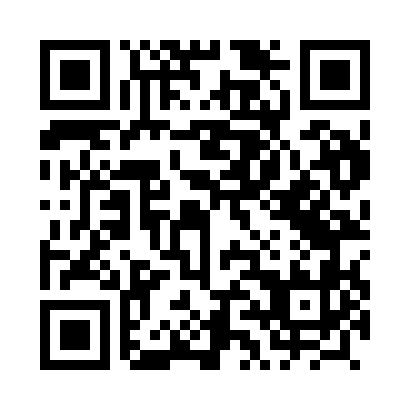 Prayer times for Szudzialowo, PolandWed 1 May 2024 - Fri 31 May 2024High Latitude Method: Angle Based RulePrayer Calculation Method: Muslim World LeagueAsar Calculation Method: HanafiPrayer times provided by https://www.salahtimes.comDateDayFajrSunriseDhuhrAsrMaghribIsha1Wed2:104:5112:225:327:5510:272Thu2:094:4912:225:337:5710:283Fri2:084:4712:225:347:5910:284Sat2:074:4512:225:358:0010:295Sun2:074:4312:225:368:0210:306Mon2:064:4112:225:378:0410:307Tue2:054:3912:225:388:0610:318Wed2:044:3712:225:398:0710:329Thu2:044:3512:225:408:0910:3310Fri2:034:3412:225:418:1110:3311Sat2:024:3212:225:428:1310:3412Sun2:014:3012:225:438:1410:3513Mon2:014:2812:225:448:1610:3514Tue2:004:2712:225:458:1810:3615Wed1:594:2512:225:468:1910:3716Thu1:594:2412:225:478:2110:3817Fri1:584:2212:225:488:2210:3818Sat1:584:2112:225:498:2410:3919Sun1:574:1912:225:508:2510:4020Mon1:564:1812:225:518:2710:4021Tue1:564:1612:225:518:2910:4122Wed1:554:1512:225:528:3010:4223Thu1:554:1412:225:538:3110:4224Fri1:554:1212:225:548:3310:4325Sat1:544:1112:225:558:3410:4426Sun1:544:1012:225:568:3610:4427Mon1:534:0912:235:568:3710:4528Tue1:534:0812:235:578:3810:4629Wed1:534:0712:235:588:4010:4630Thu1:524:0612:235:598:4110:4731Fri1:524:0512:235:598:4210:48